ОГЛАВЛЕНИЕОГЛАВЛЕНИЕ	СОСТАВ ПРОЕКТА	ВВЕДЕНИЕ	I. Сведения о видах, назначении и наименованиях планируемых для размещения объектов местного значения поселения, их основные характеристики, их, а также характеристики зон с особыми условиями использования территорий в случае, если установление таких зон требуется в связи с размещением данных объектов.	II. Параметры функциональных зон, а также сведения о планируемых для размещения в них объектах федерального значения, объектах регионального значения, объектах местного значения, за исключением линейных объектов.	II.1 Параметры функциональных зон населенных пунктов сельского поселения	II.2 Cведения о планируемых для размещения в функциональных зонах объектах федерального значения, объектах регионального значения, объектах местного значения, за исключением линейных объектов.	III. ПЕРЕЧЕНЬ МЕРОПРИЯТИЙ ПО ТЕРРИТОРИАЛЬНОМУ ПЛАНИРОВАНИЮ	СОСТАВ ПРОЕКТАI. Текстовые материалыII. Графические материалыВВЕДЕНИЕВ соответствии с градостроительным законодательством Генеральный план сельского поселения «Село Поздняково» муниципального района «Ульяновский район» Калужской области является документом территориального планирования муниципального образования. Генеральным планом определено, исходя из совокупности социальных, экономических, экологических и иных факторов, назначение территорий сельского поселения «Село Поздняково» в целях обеспечения их устойчивого развития, развития инженерной, транспортной и социальной инфраструктур, обеспечения учета интересов граждан и их объединений, Российской Федерации, Калужской области, муниципальных образований.Генеральный план разработан в соответствии с Конституцией Российской Федерации, Градостроительным кодексом Российской Федерации, Земельным кодексом Российской Федерации, Федеральным законом «Об общих принципах организации местного самоуправления в Российской Федерации», иными федеральными законами и нормативными правовыми актами Российской Федерации, законами и иными нормативными правовыми актами Калужской области, уставом сельского поселения «Село Поздняково».Генеральный план разработан ООО «ОКА» по заказу Администрации сельского поселения «Село Поздняково» в соответствии с муниципальным контрактом № 2 от 22 марта 2021 года.Состав, порядок подготовки документа территориального планирования определен Градостроительным кодексом РФ от 29.12.2004 г. № 190-ФЗ и иными нормативными правовыми актами.Этапы реализации проекта:исходный срок – 2021 г.;1 очередь – до 2031 г.;расчетный срок – 2041 г.Нормативная база:В результате системного анализа требований действующего законодательства и нормативных документов установлено, что проект генерального плана должен осуществляться с соблюдением требований следующих документов:1. Законы Российской Федерации и Калужской области:Градостроительный кодекс Российской Федерации от 29.12.2004 № 190-ФЗ;Земельный кодекс Российской Федерации от 25.10.2001 № 136-ФЗ;Водный кодекс Российской Федерации от 03.06.2006 № 74-ФЗ;Лесной кодекс Российской Федерации от 04.12.2006 № 200-ФЗ;Воздушный кодекс Российской Федерации от 19.03.1997 № 60-ФЗ;Федеральный закон от 06.10.2003 № 131-ФЗ «Об общих принципах организации местного самоуправления в Российской Федерации»;Федеральный закон от 28.06.2014 № 172-ФЗ «О стратегическом планировании в Российской Федерации»;Федеральный закон от 29.12.2014 № 473-ФЗ «О территориях опережающего социально-экономического развития в Российской Федерации»;Федеральный закон от 25.06.2002 № 73-ФЗ «Об объектах культурного наследия (памятниках истории и культуры) народов Российской Федерации»;Федеральный закон от 14.03.1995 № 33-ФЗ «Об особо охраняемых природных территориях»;Федеральный закон от 08.11.2007 № 257-ФЗ «Об автомобильных дорогах и о дорожной деятельности в Российской Федерации и о внесении изменений в отдельные законодательные акты Российской Федерации»;Приказ Минрегиона РФ от 26.05.2011 № 244 «Об утверждении Методических рекомендаций по разработке проектов генеральных планов поселений и городских округов»;Приказ Минэкономразвития России от 21.07.2016 № 460 «Об утверждении порядка согласования проектов документов территориального планирования муниципальных образований, состава и порядка работы согласительной комиссии при согласовании проектов документов территориального планирования»Приказ Минэкономразвития РФ от 09.01.2018 № 10 «Об утверждении требований к описанию и отображению в документах территориального планирования объектов федерального значения, объектов регионального значения, объектов местного значения»;СНиП 11-04.2003 «Инструкция о порядке разработки, согласования и утверждения градостроительной документации»;СП 165.1325800.2014. Свод правил. Инженерно-технические мероприятия по гражданской обороне. Актуализированная редакция СНиП 2.01.51-90;Закон Калужской области от 28 декабря 2004 года N 7-ОЗ "Об установлении границ муниципальных образований, расположенных на территории административно-территориальных единиц "Бабынинский район", "Боровский район", "Дзержинский район", "Жиздринский район", "Жуковский район", "Износковский район", "Козельский район", "Малоярославецкий район", "Мосальский район", "Ферзиковский район", "Хвастовичский район", "Город Калуга", "Город Обнинск", и наделении их статусом городского поселения, сельского поселения, городского округа, муниципального района" Закон Калужской области от 4.10.2004 № 344-ОЗ «О градостроительной деятельности в Калужской области »;Постановлением правительства РФ от 24.03.2007г. № 178 «Об утверждении Положения о согласовании проектов схем территориального планирования субъектов Российской Федерации и проектов документов территориального планирования муниципальных образований»;Постановлением Правительства Калужской области от 07.03.2008 N 92 (ред. от 02.04.2018 №197) "Об утверждении Положения о порядке рассмотрения проектов документов территориального планирования и подготовки заключений на них".      В генеральном плане не применяются положения статьи 23 Градостроительного кодекса Российской Федерации в части пункта 4 части 8, в связи с тем, что на территории МО СП «Село Поздняково» особо экономические зоны отсутствуют.Список принятых сокращений:СТП		схема территориального планированияФАП		фельдшерско-акушерский пунктСДК		сельский дом культурыс.		селод.		деревняI. Сведения о видах, назначении и наименованиях планируемых для размещения объектов местного значения поселения, их основные характеристики, их, а также характеристики зон с особыми условиями использования территорий в случае, если установление таких зон требуется в связи с размещением данных объектов.На территории сельского поселения «Село Поздняково» запланировано размещения нескольких объектов местного значения.На территории сельского поселения «Село Поздняково» планируется оборудовать подъезды с площадками (пирсами) с твердым покрытием размерами не менее 12х12 м для установки пожарных автомобилей и забора воды к водоемам вблизи следующих населенных пунктов: с. Поздняково, с. Касьяново, с. Кирейково, дер. Брежнево.II. Параметры функциональных зон, а также сведения о планируемых для размещения в них объектах федерального значения, объектах регионального значения, объектах местного значения, за исключением линейных объектов.Жилые зоны. Зона размещения индивидуальной и малоэтажной застройки. В зону включены улично-дорожная и инженерная сети.Общественно-деловые зоны. Зона размещения объектов административного, образовательного, культурно-бытового обслуживания, и иной общественно-деловой деятельности.Производственные зоны, зоны инженерной и транспортной инфраструктур.Производственные зоны.  Зоны размещения производственных объектов с различными нормативами воздействия на окружающую среду. Зоны транспортной инфраструктуры. Зоны размещения инженерной и транспортной инфраструктур.Зона сельскохозяйственного использования. Территории сельскохозяйственных угодий.Производственная зона сельскохозяйственных предприятий. Зоны, занятые объектами сельскохозяйственного назначения, предприятиями.Рекреационного назначения. Предназначены для организации массового отдыха населения, туризма и обеспечения благоприятной экологической обстановки Зона акваторий.  Зона размещения объектов гидрографии (реки, ручьи, озера, пруды и др.)Зона лесов. Зона представлена землями лесного фонда.Специального назначения.  Зоны, занятые объектами захоронения твердых коммунальных отходов и иного специального назначения.Зона кладбищ. Зона размещения гражданских и воинских мест захоронений.Иные зоны. Территория размещения объектов культурного наследия.II.1 Параметры функциональных зон населенных пунктов сельского поселенияТаблица 2.1Таблица 2.2II.2 Сведения о планируемых для размещения в функциональных зонах объектах федерального значения, объектах регионального значения, объектах местного значения, за исключением линейных объектов.В соответствии со Схемой территориального планирования Калужской области (Утв. Постановлением Правительства Калужской области от 17.09.2020 № 735) на территории сельского поселения «Село Поздняково» планируется размещение в функциональных зонах объектов регионального значения, перечень объектов указан в таблице №3.Таблица №2.3В соответствии со Схемой территориального планирования Российской Федерации (Утв. Распоряжением Правительства РФ от 19 марта 2013 года N 384-р 1) на территории сельского поселения «Село Поздняково» не планируется размещение в функциональных зонах объектов федерального значения.В соответствии со Схемой территориального планирования Ульяновского района (Утв. реш. Районного Собрания от 30.12.2019 №95) на территории сельского поселения «Село Поздняково» не планируется размещение в функциональных зонах объектов местного значения муниципального района.III. ПЕРЕЧЕНЬ МЕРОПРИЯТИЙ ПО ТЕРРИТОРИАЛЬНОМУ ПЛАНИРОВАНИЮТаблица 3.1Перевод земельных участков из категории земли лесного фонда в категорию земель особо охраняемых территорий и объектов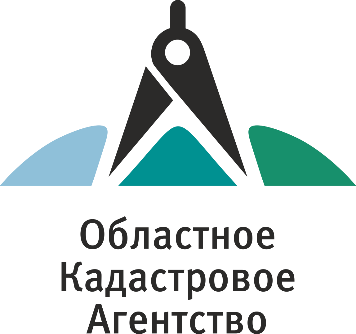 Общество с ограниченной ответственностью«Областное кадастровое агентство»ВНЕСЕНИЕ ИЗМЕНЕНИЙ ВГЕНЕРАЛЬНЫЙ ПЛАН 
СЕЛЬСКОГО ПОСЕЛЕНИЯ «СЕЛО ПОЗДНЯКОВО»КОЗЕЛЬСКОГО РАЙОНА КАЛУЖСКОЙ ОБЛАСТИТом 1Положение о территориальном планированииЗаказчик: Администрация СП «Село Поздняково»                                                   Ульяновского района Калужской областиМуниципальный контракт: №2 от 22.03.2021 г.Орел 2021№ п/пНаименование материалов1Положение о территориальном планировании2Материалы по обоснованию№ п/пНаименование картографического материалаМасштаб1Положение о территориальном планированииПоложение о территориальном планировании1.1Карта границ населенных пунктов (в том числе границ образуемых населенных пунктов)1:300001.2Карта функциональных зон1:300001.3Карта планируемого размещения объектов местного значения1:300002Материалы по обоснованиюМатериалы по обоснованию2.1Карта границ зон с особыми условиями использования территории 1:300002.2Территории, подверженные риску возникновения чрезвычайных ситуаций природного и техногенного характера 1:300002.3Местоположение существующих и строящихся объектов федерального, регионального и местного значения поселения1:300002.4Территории объектов культурного наследия и границы лесничеств1:35000Название зоныЗонирование территории н.п.Зонирование территории н.п.Название зоныЗонирование территории н.п.Зонирование территории н.п.Название зоныСуществующее положениеПланируемое положениеСуммарно по населенным пунктам сельского поселенияСуммарно по населенным пунктам сельского поселенияСуммарно по населенным пунктам сельского поселенияЗона застройки малоэтажными жилыми домами (до 4 этажей, включая мансардный)554,244,25Сельскохозяйственного использования525,528Производственная, инженерной и транспортной инфраструктур1,803Общественно-деловая5,415Зона кладбищ3,39Зона акваторий13,64Зона рекреационного назначения39,61Производственная зона сельскохозяйственных предприятий1,69Общая площадь1145,3164,25Село КирейковоСело КирейковоСело КирейковоЗона застройки малоэтажными жилыми домами (до 4 этажей, включая мансардный)179,16Сельскохозяйственного использования213,2Зона акваторий4,79Производственная, инженерной и транспортной инфраструктур0,57Зона рекреационного назначения19Общественно-деловая1,61Зона кладбищ0,85Общая площадь419,18Деревня ТрудДеревня ТрудДеревня ТрудЗона застройки малоэтажными жилыми домами (до 4 этажей, включая мансардный)5,32Сельскохозяйственного использования5,18Общая площадь10,5Поселок ГорянскийПоселок ГорянскийПоселок ГорянскийЗона застройки малоэтажными жилыми домами (до 4 этажей, включая мансардный)0,69Общая площадь0,69Деревня ЛосевДеревня ЛосевДеревня ЛосевЗона застройки малоэтажными жилыми домами (до 4 этажей, включая мансардный)9,28Общая площадь9,28Деревня ЕршиДеревня ЕршиДеревня ЕршиЗона застройки малоэтажными жилыми домами (до 4 этажей, включая мансардный)0,74Общая площадь0,74Деревня КондратовкаДеревня КондратовкаДеревня КондратовкаЗона застройки малоэтажными жилыми домами (до 4 этажей, включая мансардный)1,68Сельскохозяйственного использования1,23Общая площадь2,91Деревня Старые ВыселкиДеревня Старые ВыселкиЗона застройки малоэтажными жилыми домами (до 4 этажей, включая мансардный)7,78Сельскохозяйственного использования2,98Общая площадь10,76 Деревня Аннино Деревня Аннино Деревня АнниноЗона застройки малоэтажными жилыми домами (до 4 этажей, включая мансардный)6,77Сельскохозяйственного использования3,77Общая площадь10,54Деревня РомановкаДеревня РомановкаДеревня РомановкаЗона застройки малоэтажными жилыми домами (до 4 этажей, включая мансардный)3Сельскохозяйственного использования3,77Общая площадь6,47Деревня Новый СветДеревня Новый СветДеревня Новый СветЗона застройки малоэтажными жилыми домами (до 4 этажей, включая мансардный)3,66Общая площадь3,66Деревня ЛеоновоДеревня ЛеоновоДеревня ЛеоновоЗона застройки малоэтажными жилыми домами (до 4 этажей, включая мансардный)15,23Сельскохозяйственного использования0,39Общая площадь15,62Деревня ГромоздовоДеревня ГромоздовоДеревня ГромоздовоЗона застройки малоэтажными жилыми домами (до 4 этажей, включая мансардный)6,09Сельскохозяйственного использования13,25Зона акваторий0,51Общая площадь19,85Деревня ПакомДеревня ПакомДеревня ПакомЗона застройки малоэтажными жилыми домами (до 4 этажей, включая мансардный)1,52Сельскохозяйственного использования0,64Общая площадь2,16Деревня ДолгаяДеревня ДолгаяДеревня ДолгаяЗона застройки малоэтажными жилыми домами (до 4 этажей, включая мансардный)8,43Сельскохозяйственного использования13,12Зона акваторий0,21Зона рекреационного назначения1,48Общая площадь23,24Село Вейно Село Вейно Село Вейно Зона застройки малоэтажными жилыми домами (до 4 этажей, включая мансардный)62,09Сельскохозяйственного использования61,78Зона кладбищ0,99Производственная, инженерной и транспортной инфраструктур0,003Общая площадь124,863Деревня Грынские ДворикиДеревня Грынские ДворикиДеревня Грынские ДворикиЗона застройки малоэтажными жилыми домами (до 4 этажей, включая мансардный)1,97Сельскохозяйственного использования1,80Общая площадь3,77Деревня БрежневоДеревня БрежневоДеревня БрежневоЗона застройки малоэтажными жилыми домами (до 4 этажей, включая мансардный)37,43Сельскохозяйственного использования16,58Производственная, инженерной и транспортной инфраструктур0,09Зона рекреационного назначения2,46Зона акваторий1,88Общая площадь58,44Деревня КраснопольеДеревня КраснопольеДеревня КраснопольеЗона застройки малоэтажными жилыми домами (до 4 этажей, включая мансардный)1,93Сельскохозяйственного использования3,16Общая площадь5,09Деревня НиколаевкаДеревня НиколаевкаДеревня НиколаевкаЗона застройки малоэтажными жилыми домами (до 4 этажей, включая мансардный)4,79Сельскохозяйственного использования5,83Общая площадь10,62Деревня Нижняя ПередельДеревня Нижняя ПередельДеревня Нижняя ПередельЗона застройки малоэтажными жилыми домами (до 4 этажей, включая мансардный)27,72Сельскохозяйственного использования35,91Общая площадь63,63Деревня Верхняя ПередельДеревня Верхняя ПередельДеревня Верхняя ПередельЗона застройки малоэтажными жилыми домами (до 4 этажей, включая мансардный)18,64Сельскохозяйственного использования18,92Зона акваторий0,6Общая площадь38,16Деревня ЮрьевкаДеревня ЮрьевкаДеревня ЮрьевкаЗона застройки малоэтажными жилыми домами (до 4 этажей, включая мансардный)2,77Сельскохозяйственного использования1,07Общая площадь3,84Село ПоздняковоСело ПоздняковоСело ПоздняковоЗона застройки малоэтажными жилыми домами (до 4 этажей, включая мансардный)47,594,25Сельскохозяйственного использования44,06Зона акваторий4,50Производственная, инженерной и транспортной инфраструктур0,006Общественно-деловая2,80Зона кладбищ1,55Производственная зона сельскохозяйственных предприятий1,69Зона рекреационного назначения0,61Общая площадь102,806Село КасьяновоСело КасьяновоСело КасьяновоЗона застройки малоэтажными жилыми домами (до 4 этажей, включая мансардный)70,27Сельскохозяйственного использования25,22Производственная, инженерной и транспортной инфраструктур1,14Общественно-деловая1Зона рекреационного назначения12,77Зона акваторий1,15Общая площадь111,55Деревня Тимофенки Деревня Тимофенки Деревня Тимофенки Зона застройки малоэтажными жилыми домами (до 4 этажей, включая мансардный)28,20Сельскохозяйственного использования54,360,22Зона рекреационного назначения3,29Общая площадь85,850,22Название зоныЗонирование территории н.п.Зонирование территории н.п.Название зоныЗонирование территории н.п.Зонирование территории н.п.Название зоныСуществующее положениеПланируемое положениеСуммарно вне границ населенных пунктов Суммарно вне границ населенных пунктов Суммарно вне границ населенных пунктов Производственная зона3,440,945Зоны специального назначения9,57Производственная, инженерной и транспортной инфраструктур58,39Зона сельскохозяйственных угодий11 802,37Зона лесов5 844,44Зона кладбищ3,686Зона акваторий20,97Производственная зона сельскохозяйственных предприятий226,1317 969,9410,945Местоположение Наименование объекта Основная характеристикаФункциональные зоныЗона с особыми условиями использования территорийСрок реализацииУльяновский район, Калужская областьСтроительство межпоселкового газопровода с. Сорокино - с. Уколица - с. Кирейково - с. Поздняково - с. Касьяново с отводами к дер. Брежнево, дер. Госьково, с. Озерно Общая протяженность – 46,4 кмЗона сельскохозяйственных угодийсанитарный разрыв до 20 мПервая очередьКадастровый номер лесного участкаПлощадь земельного участка Кв. м.Категория до переводаМестонахождение земельного участкаКатегория после перевода40:21:000000:613797Земли лесного фондаКалужская область, ульяновский район, вблизи д. Кирейково, ГКУ КО «Ульяновское лесничество», Ленинское участковое лесничество, квартал 7, выдел 3, колхоз «Большевик»Земли особо охраняемых территорий и объектов